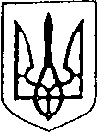 Більшівцівська  селищна  рада ВИКОНАВЧИЙ КОМІТЕТРішеннявід 22  червня 2021 року  №   138              смт. БільшівціПро присвоєння  поштової  адреси на житловий будинок           Відповідно до ст. 40 Закону України «Про місцеве самоврядування в Україні», розглянувши заяву жительки с. Слобідка-Більшівцівська гр. Романів  Любові  Іванівни, щодо присвоєння   поштової  адреси  на  житловий  будинок,  який  розташований в селі с. Слобідка-Більшівцівська, Івано-Франківської області, обговоривши питання щодо впорядкування назв вулиць та відповідної нумерації житлових будинків на території Більшівцівської селищної ради, виконавчий комітет селищної ради вирішив:1. Присвоїти на житловий будинок, що належить гр. Романів  Любові  Іванівні поштову адресу: вул. Полуднева буд. 37 село Слобідка-Більшівцівська, Івано-Франківська область.2. Контроль за виконанням даного рішення покласти на керуючого справами  (секретаря)виконавчого комітету  Костів  О.П.Селищний голова                                       Василь СаноцькийБільшівцівська  селищна  рада ВИКОНАВЧИЙ КОМІТЕТРішеннявід 22  червня 2021 року  №   139             смт. БільшівціПро присвоєння  поштової  адреси на складські приміщення           Відповідно до ст. 40 Закону України «Про місцеве самоврядування в Україні», розглянувши заяву жителя с. Хохонів гр. Білущака  Івана  Мироновича, щодо присвоєння   поштової  адреси  на  складські приміщення,  які  розташовані в селі с. Яблунів, Івано-Франківської області, обговоривши питання щодо впорядкування назв вулиць та відповідної нумерації будинків на території Більшівцівської селищної ради, виконавчий комітет селищної ради вирішив:1. Присвоїти на складські приміщення, що належать гр. Білущаку  Івану  Мироновичу поштову адресу: вул. В.Стефаника буд. 1є село Яблунів, Івано-Франківська область.2. Контроль за виконанням даного рішення покласти на керуючого справами  (секретаря)виконавчого комітету  Костів  О.П.Селищний голова                                       Василь СаноцькийБільшівцівська  селищна  рада ВИКОНАВЧИЙ КОМІТЕТРішеннявід 22  червня 2021 року  №   140            смт. БільшівціПро присвоєння  поштової  адреси на гаражі легкових автомобілів           Відповідно до ст. 40 Закону України «Про місцеве самоврядування в Україні», розглянувши заяву жителя с. Хохонів гр. Білущака  Івана  Мироновича, щодо присвоєння   поштової  адреси  на  гаражі легкових автомобілів,  які  розташовані в селі с. Яблунів, Івано-Франківської області, обговоривши питання щодо впорядкування назв вулиць та відповідної нумерації будинків на території Більшівцівської селищної ради, виконавчий комітет селищної ради вирішив:1. Присвоїти на гаражі легкових автомобілів, що належать гр. Білущаку  Івану  Мироновичу поштову адресу: вул. В.Стефаника буд. 1ж село Яблунів, Івано-Франківська область.2. Контроль за виконанням даного рішення покласти на керуючого справами  (секретаря)виконавчого комітету  Костів  О.П.Селищний голова                                       Василь СаноцькийБільшівцівська  селищна  рада ВИКОНАВЧИЙ КОМІТЕТРішеннявід 22  червня 2021 року  №   141            смт. БільшівціПро присвоєння  поштової  адреси на приміщення тракторної бригади           Відповідно до ст. 40 Закону України «Про місцеве самоврядування в Україні», розглянувши заяву жителя с. Хохонів гр. Білущака  Івана  Мироновича, щодо присвоєння   поштової  адреси   на приміщення тракторної бригади,  яке розташоване в селі с. Яблунів, Івано-Франківської області, обговоривши питання щодо впорядкування назв вулиць та відповідної нумерації будинків на території Більшівцівської селищної ради, виконавчий комітет селищної ради вирішив:1. Присвоїти на приміщення тракторної бригади, що належить гр. Білущаку  Івану  Мироновичу поштову адресу: вул. В.Стефаника буд. 1 з  село Яблунів, Івано-Франківська область.2. Контроль за виконанням даного рішення покласти на керуючого справами  (секретаря)виконавчого комітету  Костів  О.П.Селищний голова                                       Василь СаноцькийБільшівцівська  селищна  рада ВИКОНАВЧИЙ КОМІТЕТРішеннявід 22  червня 2021 року  №   142           смт. БільшівціПро присвоєння  поштової  адреси на приміщення зерноскладу           Відповідно до ст. 40 Закону України «Про місцеве самоврядування в Україні», розглянувши заяву жителя с. Хохонів гр. Білущака  Івана  Мироновича, щодо присвоєння   поштової  адреси   на приміщення зерноскладу,  яке розташоване в селі с. Яблунів, Івано-Франківської області, обговоривши питання щодо впорядкування назв вулиць та відповідної нумерації будинків на території Більшівцівської селищної ради, виконавчий комітет селищної ради вирішив:1. Присвоїти на приміщення зерноскладу, що належить гр. Білущаку  Івану  Мироновичу поштову адресу: вул. В.Стефаника буд. 1 е село Яблунів, Івано-Франківська область.2. Контроль за виконанням даного рішення покласти на керуючого справами  (секретаря)виконавчого комітету  Костів  О.П.Селищний голова                                       Василь СаноцькийБільшівцівська  селищна  рада ВИКОНАВЧИЙ КОМІТЕТРішеннявід 22  червня 2021 року  №   143          смт. БільшівціПро присвоєння  поштової  адреси на приміщення майстерні складу           Відповідно до ст. 40 Закону України «Про місцеве самоврядування в Україні», розглянувши заяву жителя с. Хохонів гр. Білущака  Івана  Мироновича, щодо присвоєння   поштової  адреси   на приміщення майстерні складу,  яке розташоване в селі с. Яблунів, Івано-Франківської області, обговоривши питання щодо впорядкування назв вулиць та відповідної нумерації будинків на території Більшівцівської селищної ради, виконавчий комітет селищної ради вирішив:1. Присвоїти на приміщення майстерні складу, що належить гр. Білущаку  Івану  Мироновичу поштову адресу: вул. В.Стефаника буд. 1і село Яблунів, Івано-Франківська область.2. Контроль за виконанням даного рішення покласти на керуючого справами  (секретаря)виконавчого комітету  Костів  О.П.Селищний голова                                       Василь СаноцькийБільшівцівська  селищна  рада ВИКОНАВЧИЙ КОМІТЕТРішеннявід 22  червня 2021 року  №   144          смт. БільшівціПро присвоєння  поштової  адреси на житловий будинок           Відповідно до ст. 40 Закону України «Про місцеве самоврядування в Україні», розглянувши заяву жителя с.Загір’я-Кукільники гр.Шевчук Мирона Степановича, щодо присвоєння   поштової  адреси  на  житловий  будинок,  який  розташований в селі с.Загір’я-Кукільники, Івано-Франківської області, обговоривши питання щодо впорядкування назв вулиць та відповідної нумерації житлових будинків на території Більшівцівської селищної ради, виконавчий комітет селищної ради вирішив:1. Присвоїти на житловий будинок, що належить гр. Шевчук  Мирону  Степановичу поштову адресу: вул. Шевченка буд. 17 село Загір’я-Кукільники, Івано-Франківська область.2. Контроль за виконанням даного рішення покласти на керуючого справами  (секретаря)виконавчого комітету  Костів  О.П.Селищний голова                                       Василь СаноцькийБільшівцівська  селищна  рада ВИКОНАВЧИЙ КОМІТЕТРішеннявід 22  червня 2021 року  №   145          смт. БільшівціПро присвоєння  поштової  адреси на житловий будинок           Відповідно до ст. 40 Закону України «Про місцеве самоврядування в Україні», розглянувши заяву жителя с.Загір’я-Кукільники гр.Соколовського Василя Едвардовича, щодо присвоєння   поштової  адреси  на  житловий  будинок,  який  розташований в селі с.Загір’я-Кукільники, Івано-Франківської області, обговоривши питання щодо впорядкування назв вулиць та відповідної нумерації житлових будинків на території Більшівцівської селищної ради, виконавчий комітет селищної ради вирішив:1. Присвоїти на житловий будинок, що належить гр. Соколовському  Василю Едвардовичу поштову адресу: вул. Бандери буд. 129 село Загір’я-Кукільники, Івано-Франківська область.2. Контроль за виконанням даного рішення покласти на керуючого справами  (секретаря)виконавчого комітету  Костів  О.П.Селищний голова                                       Василь СаноцькийБільшівцівська  селищна  рада ВИКОНАВЧИЙ КОМІТЕТРішеннявід 22  червня 2021 року  №   146         смт. БільшівціПро присвоєння  поштової  адреси на житловий будинок           Відповідно до ст. 40 Закону України «Про місцеве самоврядування в Україні», розглянувши заяву жителя с.Загір’я-Кукільники гр.Родчина Ігора  Миколайовича, щодо присвоєння   поштової  адреси  на  житловий  будинок,  який  розташований в селі с.Загір’я-Кукільники, Івано-Франківської області, обговоривши питання щодо впорядкування назв вулиць та відповідної нумерації житлових будинків на території Більшівцівської селищної ради, виконавчий комітет селищної ради вирішив:1. Присвоїти на житловий будинок, що належить гр. Родчину  Ігору Миколайовичу поштову адресу: вул. Бандери буд. 132а село Загір’я-Кукільники, Івано-Франківська область.2. Контроль за виконанням даного рішення покласти на керуючого справами  (секретаря)виконавчого комітету  Костів  О.П.Селищний голова                                       Василь Саноцький